CBMENewsflash!E	P A	XXtheYOUR EPA HERE EPANAME OF YOUR EPA HEREResidents are to be assessed doing each of the following: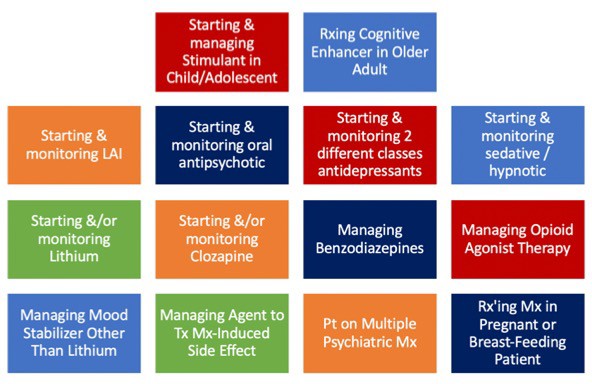 